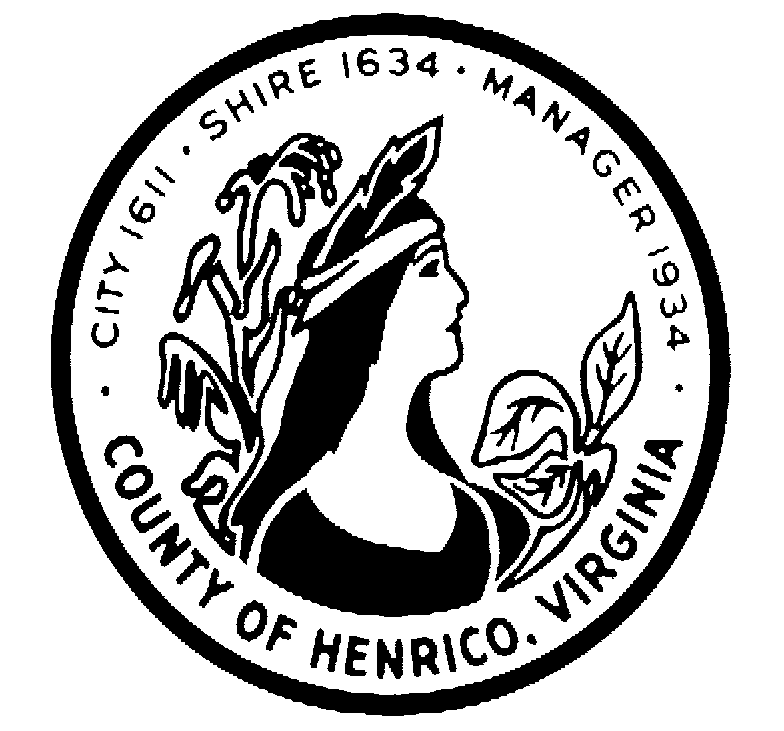 RFP #14-9641-8JCOctober 13, 2014ADDENDUM NO. 1Request for Proposal: RFP #14-9641-8JCSubject: HVAC Maintenance and RepairPlease make the following changes, corrections, additions or deletions to the above referenced Request for ProposalX.	ANTICIPATED SCHEDULE:The following represents a tentative outline of the process currently anticipated by the County:Request for Proposals distributed		 		October 6, 2014Pre-proposal conference			 		October 14, 2014@ 2:00 p.m.Receive written proposals                                          		October 31, 2014@2:00p.m.Conduct oral interviews with Offerors week of           	November 17, 2014Negotiations                                                                	November 17, 2014                                       Contract/installation begins after                                	 February 1, 2015Shall be changed to read: X.	ANTICIPATED SCHEDULE:The following represents a tentative outline of the process currently anticipated by the County:Request for Proposals distributed		 			October 6, 2014Pre-proposal conference	 					October 17, 2014@ 2:00 p.m.Receive written proposals                                          			October 31, 2014@2:00p.m.Conduct oral interviews with Offerors week of          		 November 17, 2014Negotiations                                                                		November 17, 2014                                       Contract/installation begins after                                		 February 1, 2015Unless otherwise changed by an addendum, all other information will remain the same.Sincerely,Cecelia H. Stowe, CPPO, C.P.M.Purchasing DirectorJacque ComuzziPurchasing Officer804-501-5639Com005@henrico.us This RFP and any addenda are available on the County of Henrico website at: www.co.henrico.us/purchasing/   and may be viewed under the Bids and Proposals link. To download the IFB, click the link and save the document to your hard drive. To receive an email copy of this document, please send a request to: com005@henrico.us